The City School
North Nazimabad Boys Campus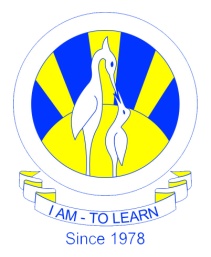 Class: 11
Subject: Accounting
Teacher: Fazal Ur RahmanBlog questions for 11-T Principles of AccountsTopic: Capital and Revenue ExpendituresSolve the following questions in your class register; in case of any difficulty you are encouraged to ask your teacher.Q#1	 You are required to prepare a sales ledger control account from the following for themonth of November:20X7								 $Nov 1	 Sales ledger balances 					23,220Totals for November:Sales journal						 14,194Returns inwards journal					 826Cheques and cash received from customers		 17,918Discounts allowed					 312Nov 30 	Sales ledger balances 					18,358Q#2.	 Prepare a sales ledger control account from the following:20X9 								$March 1Debit balances						 12,271Totals for March:Sales journal						 9,334Cash and cheques received from debtors 		11,487Discounts allowed					 629Debit balances in the sales ledger set off against creditbalances in the purchases ledger			 82March 31 Debit balances 					?       (Find as balancing figure)    Credit balances 					47Q#3. 	Prepare a sales ledger control account from the following information for October 20X6,carrying down the balance at 31 October:20X6							 $Oct 1	 Sales ledger balances				 28,409Oct 31	 Sales journal 					26,617Bad debts written off				 342Cheques received from debtors			 24,293Discounts allowed 				416Cheques dishonored				 120Returns inwards				 924Set-offs against balances in purchases ledger	 319(Note: Set off (contra) entries will be credited in the Sales ledger Control Account) and debited to Purchase Ledger Control Account)